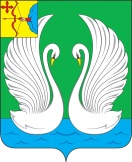 АДМИНИСТРАЦИЯ ЛЕБЯЖСКОГО МУНИЦИПАЛЬНОГО ОКРУГАКИРОВСКОЙ ОБЛАСТИРАСПОРЯЖЕНИЕО назначении ответственных лицВ соответствии с Федеральным Законом Российской Федерации от 27.07.2006 № 152-ФЗ  "О персональных данных", постановлением Правительства Российской Федерации от 21.03.2012 № 211 "Об утверждении перечня мер, направленных на обеспечение выполнения обязанностей, предусмотренных Федеральным законом "О персональных данных" и принятыми в соответствии с ним нормативными правовыми актами, операторами, являющимися государственными или муниципальными органами",  в целях установления единого порядка работы с персональными данными в администрации Лебяжского муниципального округа Кировской области: 1. Назначить ответственным за организацию обработки персональных данных в администрации Лебяжского муниципального округа Кировской области управляющего делами администрации Лебяжского муниципального округа, начальника организационно-правового управления Логинову Татьяну Ивановну.2. Управляющему делами администрации Лебяжского муниципального округа, начальнику организационно-правового управления Логиновой Т.И.2.1.Организовать работу по внесению изменений в должностные инструкции сотрудников администрации Лебяжского муниципального округа, осуществляющих обработку персональных данных в связи с исполнением должностных обязанностей.  2.2. Опубликовать настоящее распоряжение в информационно-телекоммуникационной сети "Интернет" на официальном сайте администрации Лебяжского муниципального округа Кировской области - https://lebyazhe43.ru. 3. Контроль за исполнением настоящего распоряжения оставляю за собой.Глава   Лебяжскогомуниципального округа           Т.А.Обухова           Глава Лебяжского муниципального округа                                                                  Т.А. Обухова        15.03.2024                                                                                        № 63пгт Лебяжье